КАРАР                                                                               постановление13июнь 2023 йыл                                   № 48                         13 июня 2023 годаО принятии в муниципальную собственность сельского поселения Большешадинский сельсовет муниципального района Мишкинский район Республики Башкортостан движимое имущество, легковой автомобиль           В соответствии со ст. 131, 296 Гражданского кодекса Российской Федерации,  Федеральным законом от 6 октября . № 131-ФЗ «Об общих принципах организации местного самоуправления в Российской Федерации», Уставом сельского поселения Большешадинский сельсовет муниципального района Мишкинский район Республики Башкортостан, Порядком ведения органами местного самоуправления реестров муниципального имущества, утвержденного приказом Минэкономразвития Российской Федерации от 30.08.2011 № 424, Положением о муниципальной казне на территории сельского поселения Большешадинский сельсовет муниципального района Мишкинский район Республики Башкортостан, утвержденным решением Совета сельского поселения Большешадинский сельсовет муниципального района Мишкинский район  от 16.09.2008 года №81, на основании передаточного акта о передаче государственного движимого имущества Республики Башкортостан в муниципальную собственность сельского поселения Большешадинский сельсовет муниципального района Мишкинский район Республики Башкортостан от 06 июня 2023 №235, Администрация сельского поселения Большешадинский сельсовет муниципального района Мишкинский район Республики Башкортостан п о с т а н о в л я е т :Принять в муниципальную собственность сельского поселения Большешадинский сельсовет района Мишкинский район Республики Башкортостан движимое имущество, по перечню указанному в приложении №1 к настоящему постановлению.Передать Администрации сельского поселения Большешадинский сельсовет муниципального района Мишкинский район Республики Башкортостан на праве оперативного управления муниципальное движимое имущество, общей стоимостью 304173,01(триста четыре тысяч сто семьдесят три рубль 01копейки) руб., указанное в п.1 настоящего постановления.Администрации сельского поселения Большешадинский сельсовет муниципального района Мишкинский район Республики Башкортостан принять на баланс и внести соответствующие изменения в карту учета муниципального имущества.Контроль за исполнением настоящего постановления оставляю за собой.	Глава СП:                                                         Р.К.АллаяровПриложение №1к постановлению № 48от «13» июня 2023г.ПЕРЕЧЕНЬдвижимого имущества принимаемого в муниципальную собственность сельского поселения Большешадинский сельсовет муниципального района  Мишкинский  район Республики Башкортостан БАШКОРТОСТАН РЕСПУБЛИКАһЫ МИШКӘ РАЙОНЫМУНИЦИПАЛЬ РАЙОНЫНЫҢОЛО ШАҘЫ АУЫЛ СОВЕТЫАУЫЛ БИЛӘМӘҺЕХАКИМИӘТЕ452345 Оло Шаҙы ауылы,Али Карнай урамы,7Тел: 2-33-40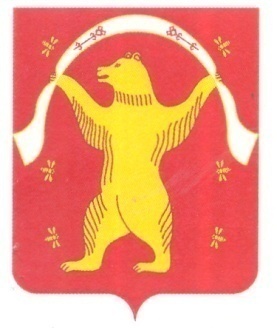 РЕСПУБЛИКА БАШКОРТОСТАН АДМИНИСТРАЦИЯСЕЛЬСКОГО ПОСЕЛЕНИЯБОЛЬШЕШАДИНСКИЙ СЕЛЬСОВЕТМУНИЦИПАЛЬНОГО РАЙОНАМИШКИНСКИЙ РАЙОН452345 д.Большие Шады,улица Али Карная,7Тел:2-33-40Основные средстваОсновные средстваОсновные средстваОсновные средстваОсновные средстваОсновные средстваОсновные средстваНаименование, марка автомобиля,учетный номерГодвыпускаИдентификационныйномер(VIN)Модель,№двигателя,РегистрационныйномерБалансоваястоимость, рублейОстаточная стоимость, рублейЛегковой автомобиль2011ХТА211540В5019510Т993НР102RUS280000,000,00LADASAMARA,11183,5525426ВАЗ-211540,1101050000009Материальные запасыМатериальные запасыМатериальные запасыМатериальные запасыМатериальные запасыМатериальные запасыМатериальные запасыНаименованиеНаименованиеНаименованиеНаименованиеКоличество, шт./лЦеназа1ед.,руб.Общая стоимость, рубАвтомагнитола SupАвтомагнитола SupАвтомагнитола SupАвтомагнитола Sup1/-4000,004000,00АвтошинаКАМА-247АвтошинаКАМА-247АвтошинаКАМА-247АвтошинаКАМА-2474/-1 550,006200,00Автошина КАМА  - 505Автошина КАМА  - 505Автошина КАМА  - 505Автошина КАМА  - 5054/-1900,007600,00Аккумулятор автомобильный (полярность прямая)Аккумулятор автомобильный (полярность прямая)Аккумулятор автомобильный (полярность прямая)Аккумулятор автомобильный (полярность прямая)1/-3469,563469,56Акустика PioneerАкустика PioneerАкустика PioneerАкустика Pioneer1/-1300,001300,00Жилет-накидка для водителей Прабо (КНР)Жилет-накидка для водителей Прабо (КНР)Жилет-накидка для водителей Прабо (КНР)Жилет-накидка для водителей Прабо (КНР)1/-191,17191,17Коврик в кабинуКоврик в кабинуКоврик в кабинуКоврик в кабину1/-1200,001200,00 Бензин АИ 92-46,35 Бензин АИ 92-46,35 Бензин АИ 92-46,35 Бензин АИ 92-46,35-/4,5846,35212,28